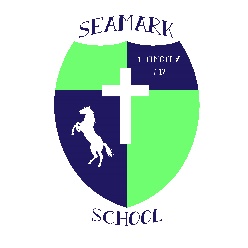 New Applicants,Welcome to Seamark School. We are so glad you have chosen to begin the application process to enroll your child(ren) in our educational program. Listed below is a checklist to make sure that the necessary paperwork is submitted for review and consideration.Complete the attached registration packet and pay the required $100.00 registration fee. Packet can be dropped off or mailed to our office.Application – New EnrollmentWe require a Teacher Recommendation from your child’s last teacher and a Principal Recommendation from the last school attended by your child. Both of these recommendation forms must be sent directly from the school by fax, email or mail.Once Seamark Ranch School receives the above items, parent and child will be invited for an interview appointment with the Director of Education and fellow teaching staff members. At the time of this interview, parents need to bring the following items. We are happy to make copies at the office on your behalf, if needed.Copy of birth certificateCopy of Social Security CardShot Record (Florida Blue card with current immunizations)School Entry Health Exam (DH 3040)Most recent report cardMost recent IEPMost recent testing results (Stanford Achievement Test, FCAT, etc.) if availableOnce the interview is completed, the panel will review the registration packet and make a recommendation. The school will notify prospective parents concerning their acceptance status. If accepted, additional paperwork will be given to you for completion.We look forward to reviewing your application. If you have any questions, please call us at (904) 529-1951.Sincerely,Renee’ PleasantRenee’ PleasantDirector of Education